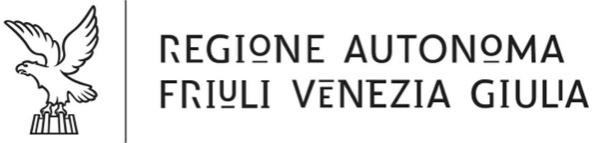 LR 6/2021 ART. 170 COMMA 2 E COMMA 4. AVVISO DI ISTRUTTORIA PUBBLICA EX ART. 55 E ART. 56 D.LGS. 117/2017 DI ACCREDITAMENTO E CO-PROGETTAZIONE PER L’INDIVIDUAZIONE DI UN SOGGETTO DEL TERZO SETTORE PER LA CREAZIONE DI SPORTELLI A SOSTEGNO DELLE ASSOCIAZIONI NELLE ATTIVITA’ AMMINISTRATIVE (Artt. 55 c. 3, 56 d.lgs. n. 117/2017 – Codice del Terzo Settore) – AREA TERRITORIALE PORDENONESE - € 20.000,00.RICHIESTA DI PARTECIPAZIONE ALL’ISTRUTTORIA PUBBLICACO-ACCR -SPORTELLO-2021 – PNRichiesta di partecipazione al procedimento previsto dall’Avviso in epigrafe per l’individuazione di soggetti del Terzo settore per la creazione di sportelli a sostegno delle Associazioni nelle attività amministrative, PER L’AREA PORDENONESE.Il sottoscritto, siccome meglio identificato nel prosieguo, ai sensi e per gli effetti degli articoli 46 e 47 del D.P.R. 445/2000 e ss.mm.ii. sotto la propria responsabilità, consapevole delle sanzioni penali richiamate dall’art. 76 del D.P.R. 28 dicembre 2000 n. 445 e ss.mm.ii. in caso di dichiarazioni mendaci e della decadenza dei benefici eventualmente conseguiti al provvedimento emanato sulla base di dichiarazioni non veritiere, di cui all’art. 75 del richiamato D.P.R.; DICHIARACHIEDEdi partecipare al procedimento previsto dall’Avviso in epigrafe per l’individuazione di soggetti del Terzo settore per la creazione di sportelli a sostegno delle Associazioni nelle attività amministrative, PER L’AREA PORDENONESE e a tal fine DICHIARAdi essere in possesso dei seguenti requisiti di ordine generale e specifici di partecipazione:A) Requisiti di ordine generale (art. 7 lettera A) dell’AVVISO): di NON TROVARSI in alcuna delle cause di esclusione di cui all’art. 80 del D.Lgs. 50/2016, in quanto compatibili, e in ogni altra situazione soggettiva che possa determinare l’esclusione dalla presente selezione e/o l’incapacità a contrattare con la pubblica amministrazione;B) Requisiti specifici di partecipazione (art. 7 lettera B) dell’AVVISO):Essere associazioni di secondo livello operanti nel territorio regionale iscritte all’interno del Registro generale del volontariato organizzato o nel Registro regionale delle Associazioni di promozione sociale, e dunque già costituite alla data di pubblicazione del presente Avviso, che associno al proprio interno ODV e/o APS e/o Fondazioni Onlus, o che intrattengano con Fondazioni rapporti di collaborazioni indicati espressamente nella domanda di contributo. Nelle more dell’operatività del Registro unico nazionale del Terzo settore e ai sensi dell’articolo 101 del d.lgs. 3.7.2017, n. 117 (Codice del Terzo settore), il requisito dell’iscrizione al Registro Unico Nazionale del Terzo Settore (RUNTS) deve intendersi soddisfatto da parte degli enti attraverso la loro iscrizione, alla data di adozione del presente avviso, ad uno dei registri attualmente previsti dalle normative di settore;Prevedere nel proprio statuto la realizzazione di attività relative alla lettera m) di cui all’art. 5, d.lgs. 117/2017;Avere già la disponibilità a qualunque titolo di una sede fisica all’interno della quale gestire le attività previste dal presente Avviso;Assumere l’obbligo giuridico di instaurare un rapporto di lavoro al fine di assicurare una stabile e dedicata presenza presso lo sportello;Disporre di risorse economico monetarie pari ad almeno € 5.000,00 da destinare alla realizzazione del progetto, che verranno rese disponibili sul conto corrente dedicato al progetto in caso di selezione. Consapevole che il mancato deposito di tali risorse costituirà causa di esclusione;Avere nell’ambito del territorio regionale la sede legale oppure una sede operativa; Rispettare gli obblighi sulla tracciabilità dei flussi finanziari previsti dall’art. 3 della L. 136/2010;Possedere misure tecniche ed organizzative che garantiscano l’adeguato trattamento dei dati personali conformemente al d.lgs. 196/2003 novellato in conformità alle previsioni del Regolamento UE 679/2016. C) di impegnarsi a perseguire gli obiettivi specifici e i relativi risultati attesi siccome indicati all’articolo 6 dell’Avviso e:DICHIARAdi aver preso visione e di accettare tutte le disposizioni contenute nell’Avviso pubblico in oggetto;che tutte le informazioni fornite con la presente domanda corrispondono al vero;di essere nella condizione di piena ed integrale applicazione ai propri addetti dei contenuti economico-normativi della contrattazione nazionale di settore e dei contratti integrativi vigenti con particolare riferimento ai salari minimi contrattuali;di essere in regola con le norme in materia di prevenzione, protezione e sicurezza del lavoro di cui al D.Lgs. n. 81/2008 e ss.mm.ii. soprattutto in termini di organizzazione della sicurezza interna; di esonerare codesta Amministrazione da ogni responsabilità per errori in cui la medesima possa incorrere in conseguenza di inesatte indicazioni contenute nella presente domanda, e per effetto di mancata comunicazione, nelle dovute forme, di eventuali variazioni successive.che le persone incaricate di partecipare ai lavori del Gruppo di co-progettazione:TITOLARE (Nome e Cognome) ______________________________, nato a _____________, il ______ CF ______________________________, residente in _______________________ (CAP _______), Tel.____________, e-mail ________________________________;SUPPLENTE(Nome e Cognome) ______________________________, nato a _____________, il ______ CF ______________________________, residente in _______________________ (CAP _______), Tel.____________, e-mail ________________________________;che le eventuali comunicazioni in ordine agli esiti della presente selezione dovranno essere effettuate al seguente indirizzo PEC: _____________________________________________ ;di essere consapevole che l’attività esercitata dai volontari deve essere svolta nei limiti di quanto previsto dagli artt. 17 e 18 del D.Lgs. 117/2017;di essere informato, ai sensi e per gli effetti del Regolamento Europeo in materia di protezione dei dati personali, che i dati raccolti saranno trattati anche con strumenti informatici, esclusivamente nell’ambito del procedimento per il quale la dichiarazione viene resa;(SOLO PER LE FONDAZIONI ONLUS) di non trovarsi in stato di fallimento, di liquidazione, di cessazione di attività o di concordato preventivo e in qualsiasi altra situazione equivalente secondo la normativa vigente, ovvero di non avere in corso un procedimento per la dichiarazione di una di tali situazioni e che tali circostanze non si sono verificate nell'ultimo quinquennio;che non è stata pronunciata alcuna condanna, con sentenza passata in giudicato, per qualsiasi reato che determina l'incapacità a contrattare con la P.A.;di non avere procedimenti in corso ai sensi dell'art. 416 bis del codice penale;di essere in regola con gli obblighi relativi al pagamento dei contributi previdenziali e assistenziali a favore dei lavoratori, secondo la normativa vigente;di essere consapevole dell'obbligo di comunicare tempestivamente ogni variazione relativa alla titolarità, alla denominazione o ragione sociale, alla rappresentanza, all'indirizzo della sede ed ogni altra rilevante variazione dei dati e/o requisiti richiesti per la partecipazione alla fase di co-progettazione;di assumere gli obblighi derivanti dall’art. 3 della L. 136/2010, ed in particolare di impegnarsi a comunicare entro 7 giorni ogni modifica intervenuta dei dati sopra indicati;allega copia del documento di riconoscimento del sottoscrittore, in corso di validità.(luogo e data)							(firma del legale rappresentante)________________________						 __________________________Qualora il documento sia sottoscritto in forma autografa dal legale rappresentante, lo stesso dovrà essere convertito in formato .pdf e dovrà essere allegata fotocopia del documento di identità in corso di validità del legale rappresentante; qualora il documento sia sottoscritto con firma digitale, la firma digitale apposta è considerata valida se basata su un certificato in corso di validità, rilasciato da un prestatore di servizi fiduciari riconosciuto.Il/La sottoscritto/a nato/a a                                                                                  (                         )ilC.F.Residente in                                                                                                         Prov.Via /PiazzaIn qualità di legale rappresentante di Avente sede legale inVia/piazzaC.F./P.IVATelefonoE-mailPECAvente la seguente forma giuridica - art.7 Avviso Associazione di secondo livello che associ al proprio interno:Organizzazioni di volontariatoCon personalità giuridicaSenza personalità giuridicaAssociazioni di promozione socialeCon personalità giuridicaSenza personalità giuridicaFondazioni ONLUS iscritte presso l’Anagrafe delle Onlus.  D)  di proporre il seguente progetto in relazione agli OBIETTIVI SPECIFICI E RISULTATI ATTESI: (descrizione modello, max 2000 caratteri spazi esclusi) ___________________________________________________________________________________________________________________________________________________________________________________________________________________________________________________________________________________________________________________________________________________________________________________________________________________________________________________________________________________________________________________________________________________________________________________________________________________________________________________________________________________________________________________________________________________________________________________________________________________________________________________________________________________________________________________________________________________________________________________________________________________________________________________________________________________________________________________________________________________________________________________________________________________________________________________________________________________________________________________________E) di presentare, e impegnarsi giuridicamente a mettere a disposizione quanto previsto, i seguenti ulteriori CRITERI AGGIUNTIVI: 1. Individuazione di una fascia oraria ulteriore rispetto a quella richiesta tra i requisiti specifici di partecipazione(Elenco e descrizione puntuale, max 1200 caratteri spazi esclusi) ___________________________________________________________________________________________________________________________________________________________________________________________________________________________________________________________________________________________________________________________________________________________________________________________________________________________________________________________________________________________________________________________________________________________________________________________________________________________________________________________________________________________________________________________________________________________________________________________________________________________________________________________________________________________________________________________________________________________________________________________________________________________________________________________________________________________________________________________________________________________________________________________________________________________________________________________________________________________________________________________2. Individuazione di ulteriori sedi dove svolgere l’attività di sportello, in base all’area territoriale individuata in domanda (descrizione, max 1200 caratteri spazi esclusi) ___________________________________________________________________________________________________________________________________________________________________________________________________________________________________________________________________________________________________________________________________________________________________________________________________________________________________________________________________________________________________________________________________________________________________________________________________________________________________________________________________________________________________________________________________________________________________________________________________________________________________________________________________________________________________________________________________________________________________________________________________________________________________________________________________________________________________________________________________________________________________________________________________________________________________________________________________________________________________________________________3. Previsione di risorse finanziarie proprie ulteriori, e dunque in misura superiore a € 5.000 previsti tra i requisiti specifici di partecipazione (descrizione max 1.200 caratteri spazi esclusi)___________________________________________________________________________________________________________________________________________________________________________________________________________________________________________________________________________________________________________________________________________________________________________________________________________________________________________________________________________________________________________________________________________________________________________________________________________________________________________________________________________________________________________________________________________________________________________________________________________________________________________________________________________________________________________________________________________________________________________________________________________________________________________________________________________________________________________________________________________________________________________________________________________________________________________________________________________________________________________________________4. Presentazione di una nota di impegno formale con il quale i soggetti giuridici si impegnino a realizzare il medesimo progetto anche per l’annualità successiva con oneri a proprio carico o con risorse provenienti da altri enti pubblici o privati (descrizione max 1.200 caratteri spazi esclusi)______________________________________________________________________________________________________________________________________________________________________________________________________________________________________________________________________________________________________________________________________________________________________________________________________________________________________________________________________________________________________________________________________________________________________________________________________________________________________________________________________________________________________________________________________________________________________________________________________________________________________________________________________________________________________________________________________________________________________________________________________________________________________________________________________________________________________________________________________________________________________________________________________________________________________5. Carta dei servizi redatta secondo la normativa vigente, recante anche l’indicazione degli standard di qualità dell’attività progettuale che verrà svolta (descrizione max 1.200 caratteri spazi esclusi)____________________________________________________________________________________________________________________________________________________________________________________________________________________________________________________________________________________________________________________________________________________________________________________________________________________________________________________________________________________________________________________________________________________________________________________________________________________________________________________________________________________________________________________________________________________________________________________________________________________________________________________________________________________________________________________________________________________________________________________________________________________________________________________________6. Presentazione di proposta progettuale aderente ai requisiti e finalità di cui alla norma di legge regionale di riferimento e al presente Avviso che contenga elementi di innovatività. (descrizione max 1.200 caratteri spazi esclusi)_________________________________________________________________________________________________________________________________________________________________________________________________________________________________________________________________________________________________________________________________________________________________________________________________________________________________________________________________________________________________________________________________________________________________________________________________________________________________________________________________________________________________________________________________________________________________________________________________________________________________________________________________________________________________________________________________________________________________________________________________________________________________________________________________________________________________________________________________________________7. Rapporti di collaborazione a qualunque titolo con Fondazioni comprovabili con documentazione di data certa anteriore alla pubblicazione dell’Avviso - VANNO ALLEGATI I DOCUMENTI DA CUI SI EVINCA L’ESISTENZA DI RAPPORTI DI COLLABORAZIONE CON LE FONDAZIONI (descrizione max 1.200 caratteri spazi esclusi)_________________________________________________________________________________________________________________________________________________________________________________________________________________________________________________________________________________________________________________________________________________________________________________________________________________________________________________________________________________________________________________________________________________________________________________________________________________________________________________________________________________________________________________________________________________________________________________________________________________________________________________________________________________________________________________________________________________________________________________________________________________________________________________________________________________________________________________________________________________